    .   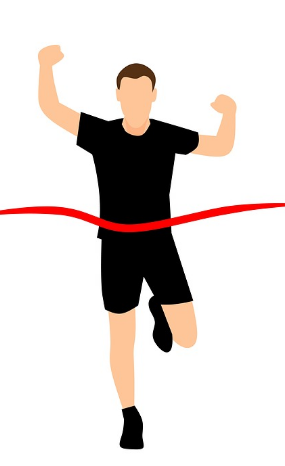 Cestný Silvestrovský behHorovská „10“ XXXV.ročníkPropozície behuUsporiadateľ : 	 Obec Horovce , okres MichalovceTermín : 31.12.2018 /pondelok/Miesto : Kultúrny dom HorovceŠtart : 11:00 hod.Trať : Trať meria 10 km pre hlavné kategórie            Pre žiakov materských a základných škôl od 100 do 1 000 m,             PODMIENKOU REGISTRÁCIE je KARTIČKA POISTENCAPrezentácia : Kultúrny dom Horovce od 09:00 hod.Štartovné :  5 € Prihlasovanie len on line :   https://docs.google.com/forms/d/1aRomNl94ofI-fZzbMbL4wqYB2Y2zdpD8K4N_mipMRt4/editalebo www.beh .skVšetci platia štartovne na prezentácii.Podmienka účasti on line prihlásenie na stránke www.beh.skMaximálna kapacita účastníkov:  250Organizátor si vyhradzuje právo na uzavretie prihlasovania po naplnení plánovaného počtu !!!Šatne : vyhradené v priestoroch ZŠ Horovce Informácie : OcÚ Horovce tel. 056 / 6495 731 Kategórie : 		Žiaci materských a základných škôlDievčatá		4 a menej rokov 2014 a menej		Dievčatá 	11 – 12 rokov 2006-2007Chlapci		4 a menej rokov 2014 a menej		Chlapci 	11 – 12 rokov 2006-2007Dievčatá 		5 – 6 rokov	2012-2013		Dievčatá 	13 - 14 rokov  2004-2005Chlapci		5 - 6 rokov	2012-2013		Chlapci 	13 - 14 rokov  2004-2005Dievčatá 		7- 8 rokov	2010-2011		Dievčatá 	15 rokov         2003Chlapci		7- 8 rokov	2010-2011		Chlapci  	15 rokov         2003Dievčatá		9 – 10 rokov   2008-2009Chlapci 		9 – 10 rokov   2008-2009Muži		A 	do 39 rokov		Ženy		F	do 34 rokov		B	40 - 49 rokov				G	35 – 49 rokov	        C 	50 - 59 rokov				H 	50  - 59 rokov		D	60 - 69 rokov				I 	60 a viac				E 	70 a viac				najrýchlejší účastník							            najstarší účastník							           najrýchlejší HorovčanHodnotenie : kategórie  A, B. C, D , E , F , G , H , I – prví traja vecné cenyMuži nad 70 rokov a ženy nad 60 rokov štartovné neplatia !